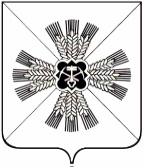 КЕМЕРОВСКАЯ ОБЛАСТЬАДМИНИСТРАЦИЯ ПРОМЫШЛЕННОВСКОГО МУНИЦИПАЛЬНОГО ОКРУГАПОСТАНОВЛЕНИЕот «17» февраля 2022 г. № 246-Ппгт. ПромышленнаяО внесение изменений в постановление администрации Промышленновского муниципального округа от 14.04.2020 № 700-П «О создании штаба по финансовому мониторингу, обеспечению устойчивого развития экономики и социальной стабильности Промышленновского муниципального округа»Исп. Л.Н. Ждановател.7-19-17                                                                              УТВЕРЖДЕН                                                                               постановлениемадминистрации Промышленновского                                                                          муниципального округа                                                                                          от 17.02.2022 г.  № 246-ПСостав штаба по финансовому мониторингу, обеспечению устойчивого развития экономики и социальной стабильности Промышленновского муниципального округаГлаваГлаваПромышленновского муниципального округаПромышленновского муниципального округа       С.А. ФедарюкФедарюк Сергей Анатольевич- глава Промышленновского муниципального округа, руководитель штаба;Зарубина Анастасия   Александровна- заместитель главы Промышленновского муниципального округа, заместитель руководителя штаба;Овсянникова Ирина  Алексеевна- начальник финансового управления администрации Промышленновского муниципального округа, заместитель руководителя штаба (по согласованию);Жданова Людмила Николаевна- главный специалист сектора экономического развития администрации Промышленновского муниципального округа, секретарь штаба;Кручинская Ольга Николаевна- начальник отдела доходов финансового управления администрации  Промышленновского муниципального округа, секретарь штаба (по согласованию);Члены штаба:Ващенко Елена Александровна- председатель Совета народных депутатов Промышленновского муниципального округа (по согласованию);Жилков Антон Павлович- прокурор Промышленновского района (по согласованию);Зиновьева Анастасия Валерьевна- начальник отдела, старший судебный пристав отдела судебных приставов по Промышленновскому району (по согласованию);Карцева Людмила Николаевна- начальник Межрайонной ИФНС России № 2 по Кемеровской области, Советник государственной гражданской службы РФ 1 класса (по согласованию);Крюков Олег Борисович- начальник отдела сельского хозяйства администрации Промышленновского муниципального округа; Мезюха Анна Федоровна- директор ГУ Центр занятости населения Промышленновского района (по согласованию);Удовиченко Наталья Викторовна- председатель комитета по управлению муниципальным имуществом администрации Промышленновского муниципального округа.         Начальники территориальных отделов управления по жизнеобеспечению и строительству администрации Промышленновского муниципального округа по территориальной принадлежности рассматриваемых предприятий                          (по согласованию).         Начальники территориальных отделов управления по жизнеобеспечению и строительству администрации Промышленновского муниципального округа по территориальной принадлежности рассматриваемых предприятий                          (по согласованию).Заместитель главыПромышленновского муниципального округаА.А. Зарубина